Övrigt:
Entreprenadformen kommer att vara totalentreprenad/underentreprenad till entreprenad för takomläggning/sidoentreprenad med krav på samordning av arbetsmiljö med entreprenaden för ombyggnation. Entreprenadformen kommer att vara totalentreprenad med krav på samordning av arbetsmiljö med entreprenaden för nybyggnation. Nybyggnationen utförs som totalentreprenad. Före framtagande av bygghandlingar ska entreprenören förvissa sig om att de tas fram utifårn gällande bygghandlingar för nybyggnationen och samordna sina handlingar med övriga discipliner.AC-skåp och apparatlåda för övervakning ska placeras inomhus i XXXX. Ställningar och taksäkerhet för nybyggnationen kommer att kunna användas och kostnad ska ej inkluderas i budget för solcellsentreprenad.Besiktning av tak kommer att ske före kontraktarbetenas påbörjande.Besiktning av monteringssystemet kommer att ske före montering av modulerna. OBS: om avsteg mot TKA sker så använda avvikelseblanketten som finns i PS och bifogas förfrågningsunderlagetHandlingSidantalBilagaE6-OB1(3)6.5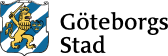 StadsfastighetsförvaltningenFastighetsobjekt
Objektsnummer XXXXXX 
Byggnad ASolcellsanläggningFastighetsbeteckningAdressFÖRFRÅGNINGSUNDERLAGStadsfastighetsförvaltningenFastighetsobjekt
Objektsnummer XXXXXX 
Byggnad ASolcellsanläggningFastighetsbeteckningAdressFÖRFRÅGNINGSUNDERLAGStadsfastighetsförvaltningenFastighetsobjekt
Objektsnummer XXXXXX 
Byggnad ASolcellsanläggningFastighetsbeteckningAdressFÖRFRÅGNINGSUNDERLAGObjektanpassad beskrivning försolcellsanläggningUppdragsnummer: XXXXXXXObjektanpassad beskrivning försolcellsanläggningUppdragsnummer: XXXXXXXObjektanpassad beskrivning försolcellsanläggningUppdragsnummer: XXXXXXXGöteborg XXXX-XX-XXKonsultens logotyp/adressUppdragsansvarig: Förnamn EfternamnMejladress: XXXXXXXTelefon: XXXXXXXGöteborg XXXX-XX-XXKonsultens logotyp/adressUppdragsansvarig: Förnamn EfternamnMejladress: XXXXXXXTelefon: XXXXXXXGöteborg XXXX-XX-XXKonsultens logotyp/adressUppdragsansvarig: Förnamn EfternamnMejladress: XXXXXXXTelefon: XXXXXXXByggnad/Tak/del av tak etc: Hus A – tak i söderByggnad/Tak/del av tak etc: Hus A – tak i söderByggnad/Tak/del av tak etc: Hus A – tak i söderVerksamhet: XXXXXXVerksamhet: XXXXXXTakplan (A-ritning XXXXXX-A-40-1-XX00)Bild från PV-SOL:Azimuth:Söder (0°)Takplan (A-ritning XXXXXX-A-40-1-XX00)Bild från PV-SOL:Taklutning10° Takplan (A-ritning XXXXXX-A-40-1-XX00)Bild från PV-SOL:Takmaterial:XXXXXXTakplan (A-ritning XXXXXX-A-40-1-XX00)Bild från PV-SOL:Montage:XXXXXXTakplan (A-ritning XXXXXX-A-40-1-XX00)Bild från PV-SOL:Total installerad solcellseffekt (STC):XXX kWtTakplan (A-ritning XXXXXX-A-40-1-XX00)Bild från PV-SOL:Total årlig elproduktion ska beräknas uppgå till:XXX MWhTakplan (A-ritning XXXXXX-A-40-1-XX00)Bild från PV-SOL:Placering av växelriktare:XXX TEKNIKTakplan (A-ritning XXXXXX-A-40-1-XX00)Bild från PV-SOL:Brandmansbrytare:Ja/nejTakplan (A-ritning XXXXXX-A-40-1-XX00)Bild från PV-SOL:Övrigt: Övrigt: Övrigt: 